INDICAÇÃO Nº 4035/2017Sugere ao Poder Executivo Municipal a troca de lâmpadas na Rua Olinda Martignago, defronte ao número 335, no bairro Sapezeiro, neste município.Excelentíssimo Senhor Prefeito Municipal, Nos termos do Art. 108 do Regimento Interno desta Casa de Leis, dirijo-me a Vossa Excelência para sugerir ao setor competente que, promova a manutenção de troca de lâmpadas na Rua Olinda Martignago, defronte ao número 335, no bairro Sapezeiro, neste município. Justificativa:Este vereador foi procurado pelos munícipes do bairro Sapezeiro, solicitando a troca de lâmpada no referido local, pois a mesma já esta queimada há algum tempo, causando insegurança á população.Plenário “Dr. Tancredo Neves”, em 24 de Abril de 2.017.JESUS VENDEDOR-Vereador / Vice Presidente-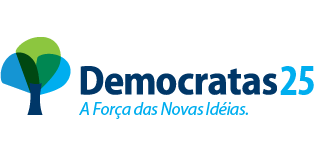 